Bilde Imperativsätze! Emir cümlesi kur! (5x3=15 P)Wie heiβen diese Wörter? (17x1=17P)Pasta:……………………………………………..			angeln:…………………………………………zeki:……………………………………………..			das Fleisch:………………………………….yelkenli ile açılmak:……………………………………………..	beweglich:……………………………………serin:……………………………………………..			nass:……………………………………………..dolu:……………………………………………..			bewölkt:………………………………………dinlemek:……………………………………………..		einkaufen:………………………………………etek:……………………………………………..			die Jacke:………………………………………çizme:……………………………………………..			das Kleid:…………………………………………şal:……………………………………………..			Füll die Lücken ein!  Boşlukları kutudaki kelimelerle doldur!( 6x2=12 P)Im _____________ist das Wetter kühl und nass.Es ist  _____________ in München.Im Sommer ist es nicht kalt, _____________ warm.Es  _____________ immer im Winter in Adana.Der  _____________ ist warm, heiβ und trocken.Es  ist  _____________ in April.Antworte auf die Frage nach der Wetterkarte! Haritaya göre soruları cevapla! (5x4=20P)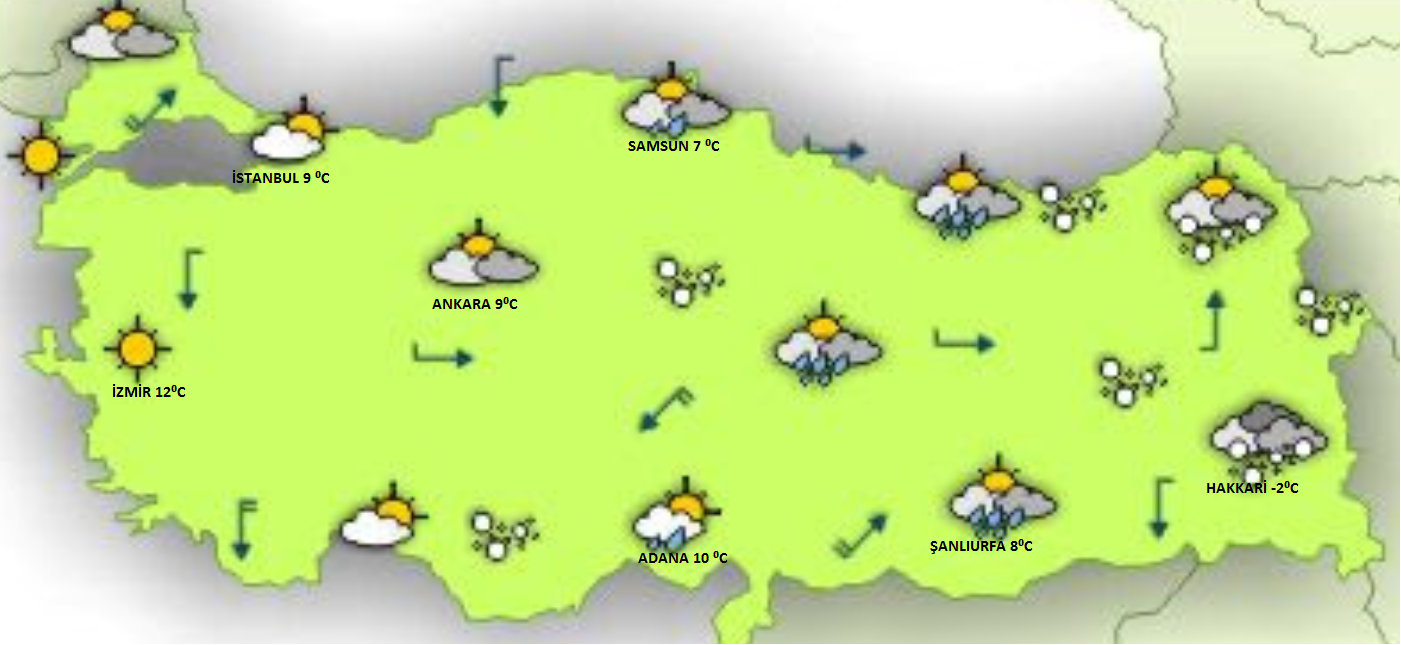 Wie ist das Wetter in Hakkari?..........................................................................................Ist es stürmisch in Şanlıurfa? ..........................................................................................Wie viel Grad ist es in Ankara? ..........................................................................................Ist es regnerisch in İstanbul? ..........................................................................................Sind es zwanzig Grad in İzmir? ..........................................................................................Lies den Text! 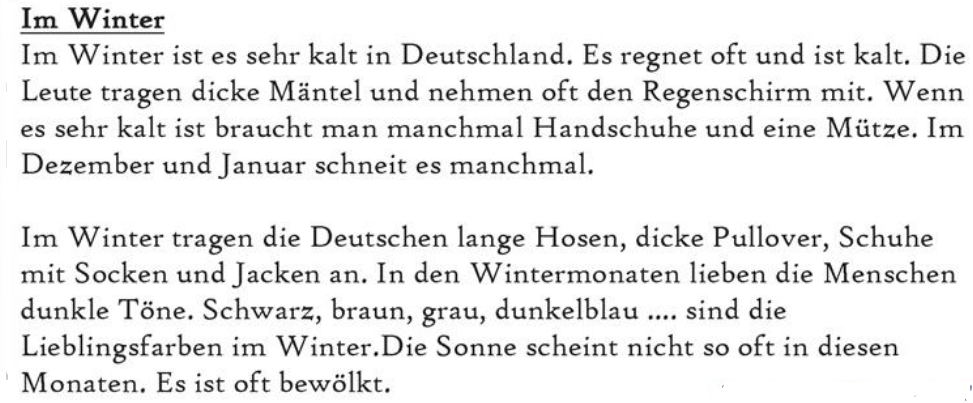 5A. Antworte auf die Fragen nach dem Text! (4x4=16P)Scheint die Sonne oft im Winter in Deutschland?……………………………………………………………………………………………………………………………..Welches Wetter haben die Deutschen im Winter?……………………………………………………………………………………………………………………………..Welche Kleidung ziehen die Deutschen im Winter an?……………………………………………………………………………………………………………………………..In welchen Monaten scheint die Sonne nicht so oft?……………………………………………………………………………………………………………………………..5B.  Bilde Fragesätze nach dem Text! (5x4=20P)___________________________________________Im Winter ist es sehr kalt.__________________________________________Man braucht manchmal Handschuhe._________________________________________Ja, es schneit manchmal im Dezember._________________________________________ In den Wintermonaten lieben die    Menschen dunkle Töne._________________________________________Es ist oft bewölkt.	VIEL ERFOLG! DeutschlehrerinduihrSiedie Jacke anziehenan die Tafel kommennicht fernsehenMusik hörenfleiβig sein